Зарегистрировано в Минюсте России 11 апреля 2023 г. N 72971ФЕДЕРАЛЬНОЕ АГЕНТСТВО ПО ДЕЛАМ НАЦИОНАЛЬНОСТЕЙПРИКАЗот 20 февраля 2023 г. N 23ОБ УТВЕРЖДЕНИИ ПОРЯДКАПОДГОТОВКИ, СОГЛАСОВАНИЯ И ВНЕСЕНИЯ ПРЕЗИДЕНТУРОССИЙСКОЙ ФЕДЕРАЦИИ ПРЕДСТАВЛЕНИЯ О НАЗНАЧЕНИИ НА ДОЛЖНОСТЬИЛИ ОБ ОСВОБОЖДЕНИИ ОТ ДОЛЖНОСТИ АТАМАНА ВСЕРОССИЙСКОГОКАЗАЧЬЕГО ОБЩЕСТВАВ соответствии с частью 15 статьи 5 Федерального закона от 5 декабря 2005 г. N 154-ФЗ "О государственной службе российского казачества" и пунктом 1 Положения о Федеральном агентстве по делам национальностей, утвержденного постановлением Правительства Российской Федерации от 18 апреля 2015 г. N 368 "О Федеральном агентстве по делам национальностей", приказываю:1. Утвердить прилагаемый Порядок подготовки, согласования и внесения Президенту Российской Федерации представления о назначении на должность или об освобождении от должности атамана всероссийского казачьего общества.2. Признать утратившим силу приказ ФАДН России от 16 августа 2019 г. N 87 "Об утверждении Порядка подготовки, согласования и внесения Президенту Российской Федерации представления о назначении на должность атамана всероссийского казачьего общества" (зарегистрирован Минюстом России 5 сентября 2019 г., регистрационный номер N 55823).РуководительИ.В.БАРИНОВУтвержденприказом Федерального агентствапо делам национальностейот 20.02.2023 N 23ПОРЯДОКПОДГОТОВКИ, СОГЛАСОВАНИЯ И ВНЕСЕНИЯ ПРЕЗИДЕНТУРОССИЙСКОЙ ФЕДЕРАЦИИ ПРЕДСТАВЛЕНИЯ О НАЗНАЧЕНИИ НА ДОЛЖНОСТЬИЛИ ОБ ОСВОБОЖДЕНИИ ОТ ДОЛЖНОСТИ АТАМАНА ВСЕРОССИЙСКОГОКАЗАЧЬЕГО ОБЩЕСТВА1. Представление о назначении на должность атамана всероссийского казачьего общества вносится Президенту Российской Федерации Федеральным агентством по делам национальностей на основании рекомендации Совета при Президенте Российской Федерации по делам казачества или совета атаманов всероссийского казачьего общества (далее - рекомендация о назначении) <1>.--------------------------------<1> Пункт 63 Устава Всероссийского казачьего общества, утвержденного Указом Президента Российской Федерации от 4 ноября 2019 г. N 543 "О Всероссийском казачьем обществе" (Собрание законодательства Российской Федерации, 2019, N 44, ст. 6189; 2022, N 39, ст. 6591) (далее - Устав Всероссийского казачьего общества).2. К рекомендации о назначении, направляемой советом атаманов всероссийского казачьего общества, прилагаются:а) копия протокола заседания совета атаманов всероссийского казачьего общества, содержащего решение о рекомендации кандидата на должность атамана всероссийского казачьего общества;б) справка о кандидате на должность атамана всероссийского казачьего общества (рекомендуемый образец приведен в приложении к настоящему Порядку).В справку о кандидате на должность атамана всероссийского казачьего общества включаются следующие сведения:фамилия, имя, отчество (при наличии);дата и место рождения;сведения о гражданстве;сведения об образовании;сведения о чинах, наградах и знаках отличия;сведения об опыте работы;сведения о хуторском (станичном, городском) казачьем обществе, членом которого является кандидат на должность атамана всероссийского казачьего общества;краткая характеристика;в) сведения о доходах, об имуществе и обязательствах имущественного характера кандидата на должность атамана всероссийского казачьего общества, а также о доходах, об имуществе и обязательствах имущественного характера его супруги (супруга) и несовершеннолетних детей.3. При получении рекомендации о назначении от Совета при Президенте Российской Федерации ФАДН России направляет в войсковое казачье общество, включающее в состав хуторское (станичное, городское) казачье общество, член которого рекомендован на должность атамана всероссийского казачьего общества, запрос о представлении документов, указанных в подпунктах "б" и "в" пункта 3 настоящего Порядка.Документы, указанные в подпунктах "б" и "в" пункта 3 настоящего Порядка, представляются в ФАДН России войсковым казачьим обществом, включающим в состав хуторское (станичное, городское) казачье общество, член которого рекомендован на должность атамана всероссийского казачьего общества, в течение десяти рабочих дней со дня поступления указанного запроса.4. В случае если рекомендованный кандидат на должность атамана всероссийского казачьего общества замещает должность, на которую распространяются ограничения и запреты, установленные в целях противодействия коррупции Федеральным законом от 25 декабря 2008 г. N 273-ФЗ "О противодействии коррупции" <2> и другими федеральными законами, ФАДН России направляет представление о назначении на должность атамана всероссийского казачьего общества на согласование в орган (организацию), в котором указанный кандидат замещает должность.--------------------------------<2> Собрание законодательства Российской Федерации, 2008, N 52, ст. 6228; 2023, N 6, ст. 919.5. ФАДН России отказывает во внесении Президенту Российской Федерации представления о назначении на должность атамана всероссийского казачьего общества в одном из случаев:несоответствия рекомендованного кандидата требованиям, установленным статьей 5 Федерального закона от 5 декабря 2005 г. N 154-ФЗ "О государственной службе российского казачества" и Уставом всероссийского казачьего общества;отказа в согласовании представления на должность атамана всероссийского казачьего общества органом (организацией), в котором указанный кандидат замещает должность, на которую распространяются ограничения и запреты, установленные в целях противодействия коррупции Федеральным законом от 25 декабря 2008 г. N 273-ФЗ "О противодействии коррупции" и другими федеральными законами;если документы, предусмотренные пунктами 3 и 4 настоящего Порядка, представлены не полностью либо в представленных документах содержатся недостоверные сведения.6. ФАДН России информирует в письменной форме кандидата на должность атамана всероссийского казачьего общества, Совет при Президенте Российской Федерации по делам казачества или совет атаманов всероссийского казачьего общества об отказе во внесении Президенту Российской Федерации представления о назначении на должность атамана всероссийского казачьего общества не позднее тридцати календарных дней со дня поступления документов, предусмотренных пунктами 3 и 4 настоящего Порядка.В случае если представление о назначении на должность атамана всероссийского казачьего общества подлежит согласованию в соответствии с пунктом 5 настоящего Порядка, ФАДН России информирует в письменной форме кандидата на должность атамана всероссийского казачьего общества, Совет при Президенте Российской Федерации по делам казачества или совет атаманов всероссийского казачьего общества об отказе во внесении Президенту Российской Федерации представления о назначении на должность атамана всероссийского казачьего общества не позднее тридцати календарных дней со дня поступления документов, подтверждающих согласование (отказ в согласовании) представления о назначении на должность атамана всероссийского казачьего общества.7. При отсутствии оснований для отказа во внесении представления о назначении на должность атамана всероссийского казачьего общества ФАДН России вносит Президенту Российской Федерации представление о назначении на должность атамана всероссийского казачьего общества с приложением справки о кандидате на должность атамана всероссийского казачьего общества не позднее тридцати календарных дней со дня поступления Справки.В случае если представление о назначении на должность атамана всероссийского казачьего общества подлежит согласованию в соответствии с пунктом 5 настоящего Порядка, ФАДН России вносит Президенту Российской Федерации представление о назначении на должность атамана всероссийского казачьего общества с приложением справки о кандидате на должность атамана всероссийского казачьего общества не позднее тридцати календарных дней со дня поступления документов, подтверждающих согласование представления о назначении на должность атамана всероссийского казачьего общества.8. Представление об освобождении от должности атамана всероссийского казачьего общества вносится Президенту Российской Федерации Федеральным агентством по делам национальностей, в том числе на основании рекомендации Совета при Президенте Российской Федерации по делам казачества (далее - рекомендация об освобождении от должности) в случаях, предусмотренных Уставом всероссийского казачьего общества <3>.--------------------------------<3> Указ Президента Российской Федерации от 4 ноября 2019 г. N 543.9. ФАДН России вносит Президенту Российской Федерации представление об освобождении от должности атамана всероссийского казачьего общества не позднее тридцати календарных дней со дня поступления документов, подтверждающих наступление одного из событий, являющегося основанием для досрочного прекращения полномочий атамана всероссийского казачьего общества.ФАДН России информирует в письменной форме всероссийское казачье общество и Совет при Президенте Российской Федерации по делам казачества о внесении Президенту Российской Федерации представления об освобождении от должности атамана всероссийского казачьего общества не позднее пяти рабочих дней со дня внесения такого представления.Приложениек Порядку подготовки, согласованияи внесения Президенту РоссийскойФедерации представления о назначениина должность или об освобожденииот должности атамана всероссийскогоказачьего обществаРекомендуемый образец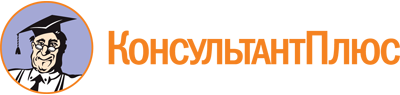 Приказ ФАДН России от 20.02.2023 N 23
"Об утверждении Порядка подготовки, согласования и внесения Президенту Российской Федерации представления о назначении на должность или об освобождении от должности атамана всероссийского казачьего общества"
(Зарегистрировано в Минюсте России 11.04.2023 N 72971)Документ предоставлен КонсультантПлюс

www.consultant.ru

Дата сохранения: 12.06.2023
 СПРАВКАо рекомендованном кандидате на должность атамана всероссийского казачьего общества1.ФамилияФамилияМесто для фотографииИмяМесто для фотографииОтчество (при наличии)Отчество (при наличии)Отчество (при наличии)Место для фотографииМесто для фотографии2.Число, месяц, год и место рожденияЧисло, месяц, год и место рожденияЧисло, месяц, год и место рожденияЧисло, месяц, год и место рожденияМесто для фотографииМесто для фотографииМесто для фотографииМесто для фотографии3. Гражданство (если изменял, то когда и по какой причине, если имеет гражданство другого государства - укажите)3. Гражданство (если изменял, то когда и по какой причине, если имеет гражданство другого государства - укажите)3. Гражданство (если изменял, то когда и по какой причине, если имеет гражданство другого государства - укажите)3. Гражданство (если изменял, то когда и по какой причине, если имеет гражданство другого государства - укажите)3. Гражданство (если изменял, то когда и по какой причине, если имеет гражданство другого государства - укажите)3. Гражданство (если изменял, то когда и по какой причине, если имеет гражданство другого государства - укажите)4. Образование (когда и какие учебные заведения были окончены, номера дипломов, направление подготовки или специальность по диплому, квалификация по диплому)4. Образование (когда и какие учебные заведения были окончены, номера дипломов, направление подготовки или специальность по диплому, квалификация по диплому)4. Образование (когда и какие учебные заведения были окончены, номера дипломов, направление подготовки или специальность по диплому, квалификация по диплому)4. Образование (когда и какие учебные заведения были окончены, номера дипломов, направление подготовки или специальность по диплому, квалификация по диплому)4. Образование (когда и какие учебные заведения были окончены, номера дипломов, направление подготовки или специальность по диплому, квалификация по диплому)4. Образование (когда и какие учебные заведения были окончены, номера дипломов, направление подготовки или специальность по диплому, квалификация по диплому)4. Образование (когда и какие учебные заведения были окончены, номера дипломов, направление подготовки или специальность по диплому, квалификация по диплому)4. Образование (когда и какие учебные заведения были окончены, номера дипломов, направление подготовки или специальность по диплому, квалификация по диплому)5. Послевузовское профессиональное образование (наименование образовательной организации, год окончания)5. Послевузовское профессиональное образование (наименование образовательной организации, год окончания)5. Послевузовское профессиональное образование (наименование образовательной организации, год окончания)5. Послевузовское профессиональное образование (наименование образовательной организации, год окончания)5. Послевузовское профессиональное образование (наименование образовательной организации, год окончания)5. Послевузовское профессиональное образование (наименование образовательной организации, год окончания)5. Послевузовское профессиональное образование (наименование образовательной организации, год окончания)5. Послевузовское профессиональное образование (наименование образовательной организации, год окончания)6. Ученая степень, ученое звание (когда присвоены, номера дипломов, аттестатов)6. Ученая степень, ученое звание (когда присвоены, номера дипломов, аттестатов)6. Ученая степень, ученое звание (когда присвоены, номера дипломов, аттестатов)6. Ученая степень, ученое звание (когда присвоены, номера дипломов, аттестатов)6. Ученая степень, ученое звание (когда присвоены, номера дипломов, аттестатов)6. Ученая степень, ученое звание (когда присвоены, номера дипломов, аттестатов)6. Ученая степень, ученое звание (когда присвоены, номера дипломов, аттестатов)6. Ученая степень, ученое звание (когда присвоены, номера дипломов, аттестатов)7. Классный чин федеральной гражданской службы, дипломатический ранг, воинское или специальное звание, классный чин правоохранительной службы, классный чин гражданской службы субъекта Российской Федерации, квалификационный разряд государственной службы, квалификационный разряд или классный чин муниципальной службы (кем и когда присвоен)7. Классный чин федеральной гражданской службы, дипломатический ранг, воинское или специальное звание, классный чин правоохранительной службы, классный чин гражданской службы субъекта Российской Федерации, квалификационный разряд государственной службы, квалификационный разряд или классный чин муниципальной службы (кем и когда присвоен)7. Классный чин федеральной гражданской службы, дипломатический ранг, воинское или специальное звание, классный чин правоохранительной службы, классный чин гражданской службы субъекта Российской Федерации, квалификационный разряд государственной службы, квалификационный разряд или классный чин муниципальной службы (кем и когда присвоен)7. Классный чин федеральной гражданской службы, дипломатический ранг, воинское или специальное звание, классный чин правоохранительной службы, классный чин гражданской службы субъекта Российской Федерации, квалификационный разряд государственной службы, квалификационный разряд или классный чин муниципальной службы (кем и когда присвоен)7. Классный чин федеральной гражданской службы, дипломатический ранг, воинское или специальное звание, классный чин правоохранительной службы, классный чин гражданской службы субъекта Российской Федерации, квалификационный разряд государственной службы, квалификационный разряд или классный чин муниципальной службы (кем и когда присвоен)7. Классный чин федеральной гражданской службы, дипломатический ранг, воинское или специальное звание, классный чин правоохранительной службы, классный чин гражданской службы субъекта Российской Федерации, квалификационный разряд государственной службы, квалификационный разряд или классный чин муниципальной службы (кем и когда присвоен)7. Классный чин федеральной гражданской службы, дипломатический ранг, воинское или специальное звание, классный чин правоохранительной службы, классный чин гражданской службы субъекта Российской Федерации, квалификационный разряд государственной службы, квалификационный разряд или классный чин муниципальной службы (кем и когда присвоен)7. Классный чин федеральной гражданской службы, дипломатический ранг, воинское или специальное звание, классный чин правоохранительной службы, классный чин гражданской службы субъекта Российской Федерации, квалификационный разряд государственной службы, квалификационный разряд или классный чин муниципальной службы (кем и когда присвоен)8. Выполняемая работа с начала трудовой деятельности (включая учебу в высших и средних специальных учебных заведениях, военную службу, работу по совместительству, предпринимательскую деятельность).8. Выполняемая работа с начала трудовой деятельности (включая учебу в высших и средних специальных учебных заведениях, военную службу, работу по совместительству, предпринимательскую деятельность).8. Выполняемая работа с начала трудовой деятельности (включая учебу в высших и средних специальных учебных заведениях, военную службу, работу по совместительству, предпринимательскую деятельность).8. Выполняемая работа с начала трудовой деятельности (включая учебу в высших и средних специальных учебных заведениях, военную службу, работу по совместительству, предпринимательскую деятельность).8. Выполняемая работа с начала трудовой деятельности (включая учебу в высших и средних специальных учебных заведениях, военную службу, работу по совместительству, предпринимательскую деятельность).8. Выполняемая работа с начала трудовой деятельности (включая учебу в высших и средних специальных учебных заведениях, военную службу, работу по совместительству, предпринимательскую деятельность).8. Выполняемая работа с начала трудовой деятельности (включая учебу в высших и средних специальных учебных заведениях, военную службу, работу по совместительству, предпринимательскую деятельность).8. Выполняемая работа с начала трудовой деятельности (включая учебу в высших и средних специальных учебных заведениях, военную службу, работу по совместительству, предпринимательскую деятельность).Месяц и годМесяц и годДолжность с указанием организацииАдрес организации(в том числе за границей)поступленияуходаДолжность с указанием организацииАдрес организации(в том числе за границей)9. Чин члена казачьего общества, внесенного в государственный реестр казачьих обществ в Российской Федерации (кем и когда присвоен)9. Чин члена казачьего общества, внесенного в государственный реестр казачьих обществ в Российской Федерации (кем и когда присвоен)10. С "__" ____________ ____ г. является членом (полное наименование хуторского (станичного, городского) казачьего общества) _________________________________________________________________________________________________________________10. С "__" ____________ ____ г. является членом (полное наименование хуторского (станичного, городского) казачьего общества) _________________________________________________________________________________________________________________11. Государственные награды, иные награды и знаки отличия12. Краткая характеристика12. Краткая характеристикаМ.П."__" ___________ 20__ г.(должность, чин, подпись, инициалы, фамилия атамана войскового казачьего общества)"__" ___________ 20__ г.(подпись, инициалы, фамилия)